РЕСПУБЛИКА БЕЛАРУСЬ                                  ┌─────────────────────────┐             ПАСПОРТ              │                         │       воинского захоронения      │                         │     (захоронения жертв войн)     │      1086       │                                  └─────────────────────────┘                                        (учетный номер)1. Место и дата захоронения: Минская область, Минский район,Шершунский сельсовет, д. Волковщина, 1944 год                                          (область, район, город,___________________________________________________________________________            сельсовет, населенный пункт, число, месяц, год)2. Вид захоронения: братская могила3. Охранная зона (границы захоронения): 3 х 6 м4. Краткое описание захоронения и его состояние: гранитный обелиск высотой 1,8м. установлен в 1975г. Состояние удовлетворительное. ______________________________________________________________________________________________________5. Количество захороненных:6. Персональные сведения о захороненных:7. Кто осуществляет уход за захоронением: Шершунский сельисполком, ГУО  «Роговский  УПК детский сад-средняя школа» __________________________________10. Дополнительная информация ___________________________________________________________________________________________________________________________________________________________________________________________________ВсегоВ том числе по категориямВ том числе по категориямВ том числе по категориямВ том числе по категориямВ том числе по категориямВ том числе по категориямВ том числе по категориямВ том числе по категориямИз нихИз нихПриме-
чаниеВсеговоеннослужащихвоеннослужащихучастников сопротивленияучастников сопротивлениявоеннопленныхвоеннопленныхжертв войнжертв войнИз нихИз нихПриме-
чаниеВсегоизве-
стныхнеиз-
вест-
ныхизве-
стныхнеиз-
вест-
ныхизве-
стныхнеиз-
вест-
ныхизве-
стныхнеиз-
вест-
ныхизве-
стныхнеиз-
вест-
ныхПриме-
чание14 4820000068N
п/пВоинское званиеФамилияСобственное имяОтчество (если таковое имеется)Дата рожденияДата гибели или смертиМесто первичного захороненияМесто службыМесто рождения и призыва1РядовойЖУКАЛИНИВАНФЕДОРОВИЧ191807.07.1944Д. Волковщина43 оиптабр, ТЕЛЕФОНИСТОрловская обл., Становлянский район,д. Екатерино-Пахтурово2Ст.сержантИВАНОВВАСИЛИЙПЕТРОВИЧ19091944Д. Волковщина3РядовойКОРСАКОВФА1944Д. Волковщина4ПартизанЛИХОВЕЦНА19231941Д. Волковщина5ПартизанОРЕЛДЗ1941Д. Волковщина6РядовойОТАПКОВАЛЕКСАНДРВАСИЛЬЕВИЧ1944Д. Волковщина8. Фотоснимок захоронения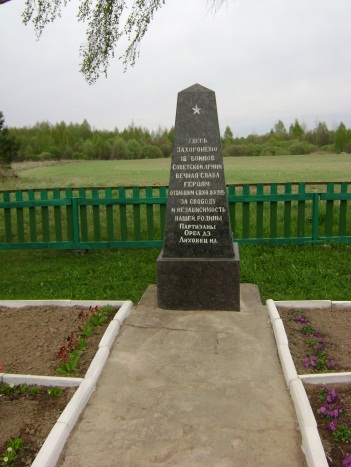 9. Карта расположения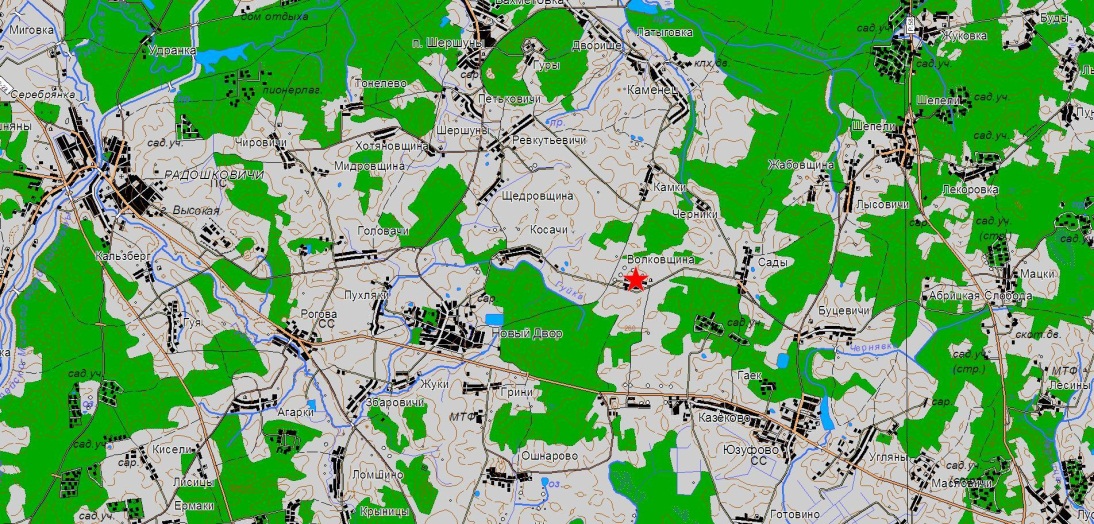 8. Фотоснимок захоронения9. Карта расположения